Golden Rule 1: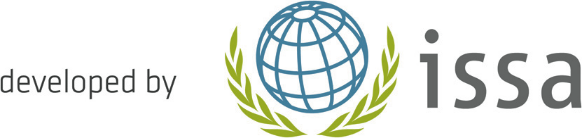 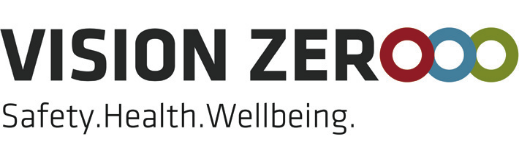 Take Leadership –Demonstrate Commitment!Be a leader – wave the flag! Your conduct as a leader is decisive for the success or failure of occupational safety and health – OSH.Goals -
What do I want to achieve?Implementation -
How do I proceed?Support-
Who do I need to participate?Deadline -
By when?Short term:In the medium term:In the long run: